Modello per pianificare un'attività (di pattuglia) Questo modello proviene da "Scintilla" (sussidio didattico per i capi pattuglia). Informazioni utili e consigli sui singoli capitoli si trovano nell'opuscolo. 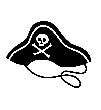 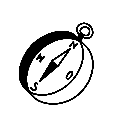 Attività di pattugliaAttività di pattugliaAttività di pattugliaData:Data:Data:Ora:Ora:Ora:Luogo:Luogo:Luogo:Tema / Filo conduttore:Tema / Filo conduttore:Tema / Filo conduttore:Tema / Filo conduttore:Tema / Filo conduttore:Tema / Filo conduttore:Capi pattuglia:Capi pattuglia:Capi pattuglia:Capi pattuglia:Capi pattuglia:Capi pattuglia:La mia persona accompagnatrice (nome, tel.):La mia persona accompagnatrice (nome, tel.):La mia persona accompagnatrice (nome, tel.):La mia persona accompagnatrice (nome, tel.):La mia persona accompagnatrice (nome, tel.):La mia persona accompagnatrice (nome, tel.):Orario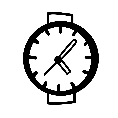 Programma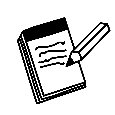 ProgrammaProgrammaProgrammaResponsabile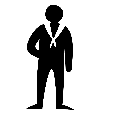 Materiale partecipanti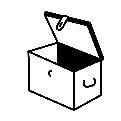 Materiale partecipantiMateriale disponibileMateriale disponibileMateriale da organizzareMateriale da organizzareSicurezza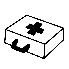 SicurezzaSicurezzaSicurezzaSicurezzaSicurezza